Urząd Gminy w Rokietnicy                                                    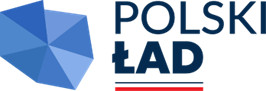 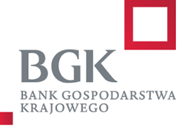 ZP.271.4.2024                                                                             Rokietnica, dnia 29.05.2024r.                        ZAWIADOMIENIE O WYBORZE OFERTY NAJKORZYSTNIEJSZEJDotyczy postępowania o udzielenie zamówienia pn.  „Budowa ulic o dużej intensywności zabudowy na terenie gminy Rokietnica ul. Główna w Krzyszkowie 
i ul. Zacisze w Rokietnicy.”        Działając na podstawie art. 253 ust. 2  ustawy z dnia 11 września 2019 roku Prawo zamówień publicznych( t. jedn.  Dz. U. z 2023  poz. 1605 ze zm.) zwanej dalej PZP, Zamawiający informuje, że w prowadzonym  przez Gminę Rokietnica postępowaniu o udzielenie zamówienia publicznego w trybie podstawowym  wybrano ofertę złożoną przez:
                               IZBRUK Maciej Rybicki Zakład Ogólnobudowlany
                                    Dziedzice 59, 62-404 Ciążeń                                  Cena: 3 547 000,00 zł brutto.               /słownie zł: trzy miliony  pięćset czterdzieści siedem tysięcy                                  Okres gwarancji 60 m-cy Oferta ww. Wykonawcy została uznana za najkorzystniejszą na podstawie kryteriów oceny ofert określonych w  Specyfikacji  Warunków  Zamówienia. 
Wykonawca spełnia warunki udziału w postępowaniu i nie podlega wykluczeniu 
z   postępowania,  Uchwałą nr II/21/2024 Rady Gminy Rokietnica z dnia 27 maja  2024r. w sprawie zmian w budżecie Gminy Rokietnica na 2024 rok wprowadzono  zmiany w  par. 6050  zwiększono kwotę przeznaczoną na  realizację zamówienia do ceny oferty najkorzystniejszej. 
Do postępowania złożono  4  oferty  przetargowe.Oferta Nr 1
BUD - AN Sp. z o.o. ul. Piekarska 5/4, 62-800 Kalisz
Oferta nie podlegała ocenie przez Zamawiającego.

Oferta Nr 2
IZBRUK Maciej Rybicki Zakład Ogólnobudowlany, Dziedzice 59, 62-404 Ciążeń
Liczba  otrzymanych  punktów w kryterium cena – 60
Liczba otrzymanych punktów w kryterium  okres gwarancji – 40
Łączna ilość otrzymanych punktów – 100

Oferta Nr 3
YOCAM Sp. z o.o. ul. Świerkowa 29, 62- 090 Rostworowo
Liczba  otrzymanych  punktów w kryterium cena – 54,27
Liczba otrzymanych punktów w kryterium  okres gwarancji – 40
Łączna ilość otrzymanych punktów – 94,27

Oferta Nr 4
Via Sp. z o.o. ul. Św. Wawrzyńca 1a, 60 - 539 Poznań
Liczba  otrzymanych  punktów w kryterium cena – 37,26
Liczba otrzymanych punktów w kryterium  okres gwarancji – 40
Łączna ilość otrzymanych punktów – 77,26

                                                                                                                                                                                                                                                                                                                                                                                                                                     Z  poważaniem,
                                                                                                        Wójt Gminy Rokietnica
                                                                                                            Bartosz Derech